1	BackgroundThis paper provides an overview of progress to date with regards Phase 1 of the hospital expansion programme. The format of the paper was agreed by the Programme Board as the standard monthly reporting template.2	ProposalsThe paper:provides a programme updateprovides a commercial summary;provides an update on the design status;provides an update on works on siteprovides an update on community benefits;provides a summary of the key risks and mitigation;provides a summary of the programme budget;provides a summary of issues affecting the programme;provides an update on communication and stakeholder engagement;sets out key tasks going forward3	Option appraisal/risk assessment	n/a4	Consultation	n/a5	Resource implication	n/a6	Conclusion/RecommendationThe Board is asked to acknowledge the overall progress to date made with Phase 1 of the hospital expansion programme.Jann GardnerChief Executive19 Sept 2019(John M Scott, Programme Director)John M ScottProgramme Director12th September 2019Board Meeting:26 Sept 2019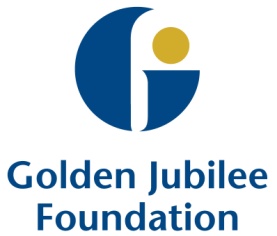 Subject:GJF Programme BoardRecommendation:	Board members are asked to:Board members are asked to:Overview StatusGreenKey milestones within this reporting period include:The Cabinet Secretary visited the site on 26th August 2019Key milestones within this reporting period include:The Cabinet Secretary visited the site on 26th August 2019Key milestones within this reporting period include:The Cabinet Secretary visited the site on 26th August 2019Progress SummaryStatusGreenProgramme UpdateThe project remains on programme to complete on the Planned Completion Date of 7th May 2020 (N.B. Contractual Completion Date is 15th June 2020).Commercial SummaryNo commercial issues.  Design StatusFinal interior design proposals are awaited from the PSCP and dialogue is ongoing on the final way finding proposals.  Both these items will be brought to a future Senior User Group meeting for sign off.Statutory Approval StatusStage 1 Building Warrant has been approved by WDC. Stage 2 Building Warrant application has been submitted. Stage 3 Building Warrant Application has been submitted.Following approval of the Stage 1 Building Warrant the Building Control Officer has visited the site on six occasions from April to July 2019 to inspect the works.Works On SiteComplete:Piling works Services alteration works Drainage worksFoundation works Floor slabs SteelworkMetal decking and stud weldingPre-cast stairsOngoing:Procladd almost complete on roof SFS almost complete Brick & blockwork has commenced Rainscreen and cladding has commenced Community BenefitsKier attended the Programme Board in May 2019 and provided a full update on all aspects of community benefit progress.Key Risks and MitigationThe risk register was fully reviewed and updated for inclusion in the FBC.   Further risks have been identified since and an update will be provided to the Programme Board.Programme UpdateThe project remains on programme to complete on the Planned Completion Date of 7th May 2020 (N.B. Contractual Completion Date is 15th June 2020).Commercial SummaryNo commercial issues.  Design StatusFinal interior design proposals are awaited from the PSCP and dialogue is ongoing on the final way finding proposals.  Both these items will be brought to a future Senior User Group meeting for sign off.Statutory Approval StatusStage 1 Building Warrant has been approved by WDC. Stage 2 Building Warrant application has been submitted. Stage 3 Building Warrant Application has been submitted.Following approval of the Stage 1 Building Warrant the Building Control Officer has visited the site on six occasions from April to July 2019 to inspect the works.Works On SiteComplete:Piling works Services alteration works Drainage worksFoundation works Floor slabs SteelworkMetal decking and stud weldingPre-cast stairsOngoing:Procladd almost complete on roof SFS almost complete Brick & blockwork has commenced Rainscreen and cladding has commenced Community BenefitsKier attended the Programme Board in May 2019 and provided a full update on all aspects of community benefit progress.Key Risks and MitigationThe risk register was fully reviewed and updated for inclusion in the FBC.   Further risks have been identified since and an update will be provided to the Programme Board.Programme UpdateThe project remains on programme to complete on the Planned Completion Date of 7th May 2020 (N.B. Contractual Completion Date is 15th June 2020).Commercial SummaryNo commercial issues.  Design StatusFinal interior design proposals are awaited from the PSCP and dialogue is ongoing on the final way finding proposals.  Both these items will be brought to a future Senior User Group meeting for sign off.Statutory Approval StatusStage 1 Building Warrant has been approved by WDC. Stage 2 Building Warrant application has been submitted. Stage 3 Building Warrant Application has been submitted.Following approval of the Stage 1 Building Warrant the Building Control Officer has visited the site on six occasions from April to July 2019 to inspect the works.Works On SiteComplete:Piling works Services alteration works Drainage worksFoundation works Floor slabs SteelworkMetal decking and stud weldingPre-cast stairsOngoing:Procladd almost complete on roof SFS almost complete Brick & blockwork has commenced Rainscreen and cladding has commenced Community BenefitsKier attended the Programme Board in May 2019 and provided a full update on all aspects of community benefit progress.Key Risks and MitigationThe risk register was fully reviewed and updated for inclusion in the FBC.   Further risks have been identified since and an update will be provided to the Programme Board.Programme BudgetStatusGreenA full update is provided within the Cost Control Report – August 2019.   A full update is provided within the Cost Control Report – August 2019.   A full update is provided within the Cost Control Report – August 2019.   Issues Affecting the ProgrammeStatusAmberProvision of Consultant Microbiologist input.   A possible solution is being explored to provide the input via a private consultant.  A meeting has been set up to discuss our requirements with the consultancy on 11th September 2019.  In parallel an advert is being prepared to go to the market if required.Provision of Consultant Microbiologist input.   A possible solution is being explored to provide the input via a private consultant.  A meeting has been set up to discuss our requirements with the consultancy on 11th September 2019.  In parallel an advert is being prepared to go to the market if required.Provision of Consultant Microbiologist input.   A possible solution is being explored to provide the input via a private consultant.  A meeting has been set up to discuss our requirements with the consultancy on 11th September 2019.  In parallel an advert is being prepared to go to the market if required.Communications and Stakeholder Engagement StatusGreenThe Cabinet Secretary visited the site on 26th August 2019 and met with the Programme Team, Volunteers and Ophthalmology staff.The Cabinet Secretary visited the site on 26th August 2019 and met with the Programme Team, Volunteers and Ophthalmology staff.The Cabinet Secretary visited the site on 26th August 2019 and met with the Programme Team, Volunteers and Ophthalmology staff.Key Tasks for between now and next reporting period Key Tasks for between now and next reporting period Key Tasks for between now and next reporting period Key tasks for the forthcoming period include:Progress Building Warrant Stage 3 approval Works On SiteContinue brickwork/blockwork Continue installation of windows Continue installation of curtain walling Continue installation of rainscreen and composite cladding Commence fit-out/partition works Key tasks for the forthcoming period include:Progress Building Warrant Stage 3 approval Works On SiteContinue brickwork/blockwork Continue installation of windows Continue installation of curtain walling Continue installation of rainscreen and composite cladding Commence fit-out/partition works Key tasks for the forthcoming period include:Progress Building Warrant Stage 3 approval Works On SiteContinue brickwork/blockwork Continue installation of windows Continue installation of curtain walling Continue installation of rainscreen and composite cladding Commence fit-out/partition works 